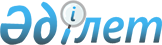 О предоставлении специалистам здравоохранения, образования, социального обеспечения, культуры, спорта и агропромышленного комплекса, прибывшим для работы и проживания в сельские населенные пункты Аккольского района, социальной поддержки в виде подъемного пособия и бюджетного кредита на приобретение или строительства жилья в 2014 году
					
			Утративший силу
			
			
		
					Решение Аккольского районного маслихата Акмолинской области от 21 августа 2014 года № С 39-2. Зарегистрировано Департаментом юстиции Акмолинской области 16 сентября 2014 года № 4352. Утратило силу в связи с истечением срока применения - (письмо Аккольского районного маслихата Акмолинской области от 19 января 2015 года № 01-10/18)      Сноска. Утратило силу в связи с истечением срока применения - (письмо Аккольского районного маслихата Акмолинской области от 19.01.2015 № 01-10/18).      Примечание РЦПИ.

      В тексте документа сохранена пунктуация и орфография оригинала.

      В соответствии со статьей 6 Закона Республики Казахстан от 23 января 2001 года «О местном государственном управлении и самоуправлении в Республике Казахстан», пунктом 8 статьи 18 Закона Республики Казахстан от 8 июля 2005 года «О государственном регулировании развития агропромышленного комплекса и сельских территорий», на основании постановления Правительства Республики Казахстан от 18 февраля 2009 года № 183 «Об утверждении размеров и Правил предоставления мер социальной поддержки специалистам здравоохранения, образования, социального обеспечения, культуры, спорта и агропромышленного комплекса, прибывшим для работы и проживания в сельские населенные пункты», Аккольский районный маслихат РЕШИЛ:



      1. Предоставить в 2014 году специалистам здравоохранения, образования, социального обеспечения, культуры, спорта и агропромышленного комплекса, прибывшим для работы и проживания в сельские населенные пункты Аккольского района, подъемное пособие в сумме, равной семидесятикратному месячному расчетному показателю на одного специалиста, и социальную поддержку для приобретения или строительства жилья в сумме, не превышающей одну тысячу пятисоткратного размера месячного расчетного показателя.



      2. Настоящее решение вступает в силу со дня государственной регистрации в Департаменте юстиции Акмолинской области и вводится в действие со дня официального опубликования.      Председатель сессии Аккольского

      районного маслихата                        А.Тимошин      Секретарь Аккольского

      районного маслихата                        Д.Салыбекова      СОГЛАСОВАНО      Аким Аккольского района                    Т.К.Едигенов
					© 2012. РГП на ПХВ «Институт законодательства и правовой информации Республики Казахстан» Министерства юстиции Республики Казахстан
				